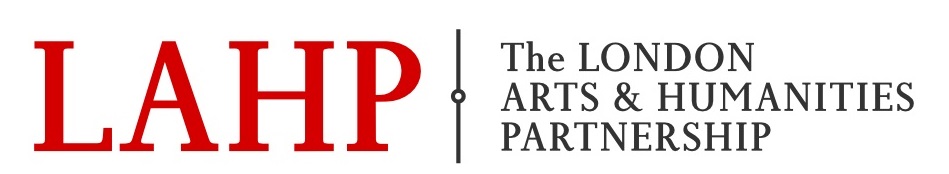 Please complete and return this form to info.lahp@london.ac.uk by the Project Deadline indicated on the LAHP website.Please TYPE or complete in BLOCK capitals. Please complete all sections.1. Personal Details2. Project 3. Programme application detailsPlease give details of your MPhil/PhD programme application:4. Professional/Practitioner experience relevant to the CDA projectYou may supply employment details here which you consider are most relevant to your preferred study programme.5. Academic QualificationsPlease summarise your academic qualifications.6. Awards, Prizes and Achievements and/or Professional QualificationsYou may enter additional achievements relevant to your application.7. Previous academic funding8. Research TrainingPlease provide details of any previous research training you have received, and/or additional specialist training you may need to complete the CDA studentship. 9. Personal Statement
10. Confirmation
By submitting this application, you (the applicant) confirm that:the information provided is true and correct you give permission for LAHP to obtain further information and documentation, as required, from the relevant academic institution.I understand that my application for funding is valid only if all required information is provided by the set deadline, which includes: LAHP Collaborative Doctoral Award Application Forma LAHP Equal Opportunities Forma CVcopies of academic transcripts for all relevant degrees2 References (either 2 academic references or 1 academic reference and 1 professional reference) Reference letters should be submitted with your application. The forms may be found at https://www.lahp.ac.uk/collaborative-doctoral-awards-studentship-projects-available/ and must be submitted via email to info.lahp@london.ac.uk by the project deadline indicated on the LAHP website.Data ProtectionBy submitting this application, you agree that LAHP can process your information and keep a copy of your form to collect statistics and detect and prevent fraud. The Data Protection Act allows you to ask us for a copy of all the information we have about your application.London Arts & Humanities Doctoral Training PartnershipCollaborative Doctoral Award2020-21 Application FormAPPLICANT DECLARATIONI would like to be considered for a LAHP Collaborative Doctoral Award Studentship and I hereby give consent for my application to be used by the LAHP Selection Panels.APPLICANT DECLARATIONI would like to be considered for a LAHP Collaborative Doctoral Award Studentship and I hereby give consent for my application to be used by the LAHP Selection Panels.London Arts & Humanities Doctoral Training PartnershipCollaborative Doctoral Award2020-21 Application FormSIGNATURE:DATE:First name:      Surname/ Family name:      Address (for correspondence):Email:        Address (for correspondence):Tel. no:      Address (for correspondence):Student ID (where known):Residency status: which countries have you resided in for the last 3 years?Please list with datesCDA Project Title:      Department/ Institution:      Project Supervisor:      Collaborative Partner:      Have you applied to study at your proposed institution?             YES         NO If yes, give details below: University College London     King’s College London     School of Advanced Study  London School of Economics and Political Science         Queen Mary University London      Royal Central School of Speech and Drama 
 Royal College of Art     Royal College of Music Have you applied to study at your proposed institution?             YES         NO If yes, give details below: University College London     King’s College London     School of Advanced Study  London School of Economics and Political Science         Queen Mary University London      Royal Central School of Speech and Drama 
 Royal College of Art     Royal College of Music Have you applied to study at your proposed institution?             YES         NO If yes, give details below: University College London     King’s College London     School of Advanced Study  London School of Economics and Political Science         Queen Mary University London      Royal Central School of Speech and Drama 
 Royal College of Art     Royal College of Music HEI Application Number:      Title of programme:      Title of programme:      Department/Institute:      Mode of Study:         Full-time      
 Part-timeStart date of programme:        Employer NameTitle of PositionRoles and ResponsibilitiesStart DateEnd Date(leave blank if this is your current position)University/ Institution:Country of University / InstitutionQualification Title (e.g. MA, BA)Qualification SubjectStart DateAward DateClass/ Grade of degreeAchievement:Institution/ ProviderAward DateDescription of award, professional qualification etc.Have you previously applied for LAHP funding?        Yes         NoHave you previously applied for LAHP funding?        Yes         NoHave you previously applied for LAHP funding?        Yes         NoHave you previously been awarded UK Research Council Funding? If so, please provide details here:Have you previously been awarded UK Research Council Funding? If so, please provide details here:Have you previously been awarded UK Research Council Funding? If so, please provide details here:Name of Research Council Value of award(currency)Description of awardPlease provide us with a statement on the 2 blank pages below covering: Why you are interested in undertaking the named LAHP CDA studentship;What relevant existing skills, training and knowledge you would bring to the project;Any ideas or proposals you have for developing/executing the specified project.The proposed research section must not exceed 2 pages (size 11 Times New Roman, single spacing, using the existing margins). If you exceed this limit, you may be penalised.Accept        